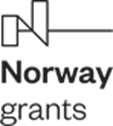 Łomża, dnia 02.01.2023 r.WIR.271.2.30.3.2022Informacjao unieważnieniu postępowania w części I, II, III oraz V zamówieniaDotyczy: postępowania o udzielenie zamówienia publicznego nr  WIR.271.2.30.2022 pn. „Opracowanie dokumentacji projektowych na przebudowę ulic: Wojska Polskiego, Nowogrodzkiej, Szosy Zambrowskiej, Pawiej oraz sięgaczy  ulicy Nowogrodzkiej w Łomży”Zamawiający, Miasto Łomża, działając na podstawie art. 260 ustawy z dnia 11 września 2019 r. 
Prawo zamówień publicznych (Dz.U. z 2022 r. poz. 1710 z późn. zm.) zwanej dalej „ustawą Pzp”, zawiadamia, że  unieważnia w/w postępowanie o udzielenie zamówienia publicznego, prowadzone w trybie przetargu nieograniczonego pn. „Opracowanie dokumentacji projektowych na przebudowę ulic: Wojska Polskiego, Nowogrodzkiej, Szosy Zambrowskiej, Pawiej oraz sięgaczy  ulicy Nowogrodzkiej w Łomży” w: Części I „Opracowanie dokumentacji projektowej przebudowy ul. Wojska Polskiego w Łomży.”Części II „Opracowanie dokumentacji projektowej przebudowy ul. Nowogrodzkiej w Łomży”Części III „Opracowanie dokumentacji projektowej przebudowy ul. Szosy Zambrowskiej w Łomży”Części V „Opracowanie dokumentacji projektowej przebudowy sięgaczy ul. Nowogrodzkiej 
w Łomży”. Uzasadnienie prawne:Zamawiający unieważnia niniejsze postępowanie w części I, II, III oraz  V zamówienia na podstawie art. 255 pkt 3 ustawy Pzp, który stanowi, że Zamawiający unieważnia postępowanie  o udzielenie zamówienia, jeżeli cena lub koszt najkorzystniejszej oferty lub oferta z najniższą ceną przewyższa kwotę, którą zamawiający zamierza przeznaczyć na sfinansowanie zamówienia, chyba że zamawiający może zwiększyć tę kwotę do ceny lub kosztu najkorzystniejszej oferty.Uzasadnienie faktyczne:Zamawiający przed otwarciem ofert podał kwotę, jaką zamierza przeznaczyć na finansowanie zamówienia odpowiednio dla poszczególnych części:213 692,00  zł brutto na część I,117 531,00 zł brutto na część II, 74 793,00 z ł brutto na część III, 53 424,00 zł brutto na część V.  W wyznaczonym terminie wpłynęły: 3 oferty dla części I, w tym oferta z najniższą ceną ofertową brutto wynoszącą: 260 000,00 zł, 5 oferty dla części II, w tym oferta z najniższą ceną ofertową brutto wynoszącą: 195 000,00 zł,4 oferty dla części III, w tym oferta z najniższą ceną ofertową brutto wynoszącą: 180 000,00 zł,3 oferty dla części V, w tym oferta z najniższą ceną ofertową brutto wynoszącą: 73 185,00 zł.	Z uwagi na fakt, że oferty z najniższą zaproponowaną ceną brutto złożone dla części I, II, III oraz V przekraczają środki jakie posiada Zmawiający na realizację przedmiotowego zamówienia, a dodatkowo wielkości tych środków nie można w chwili obecnej zwiększyć, zamawiający unieważnia przedmiotowe postępowanie prowadzone w trybie przetargu nieograniczonego w części I, II, III oraz V zamówienia. 